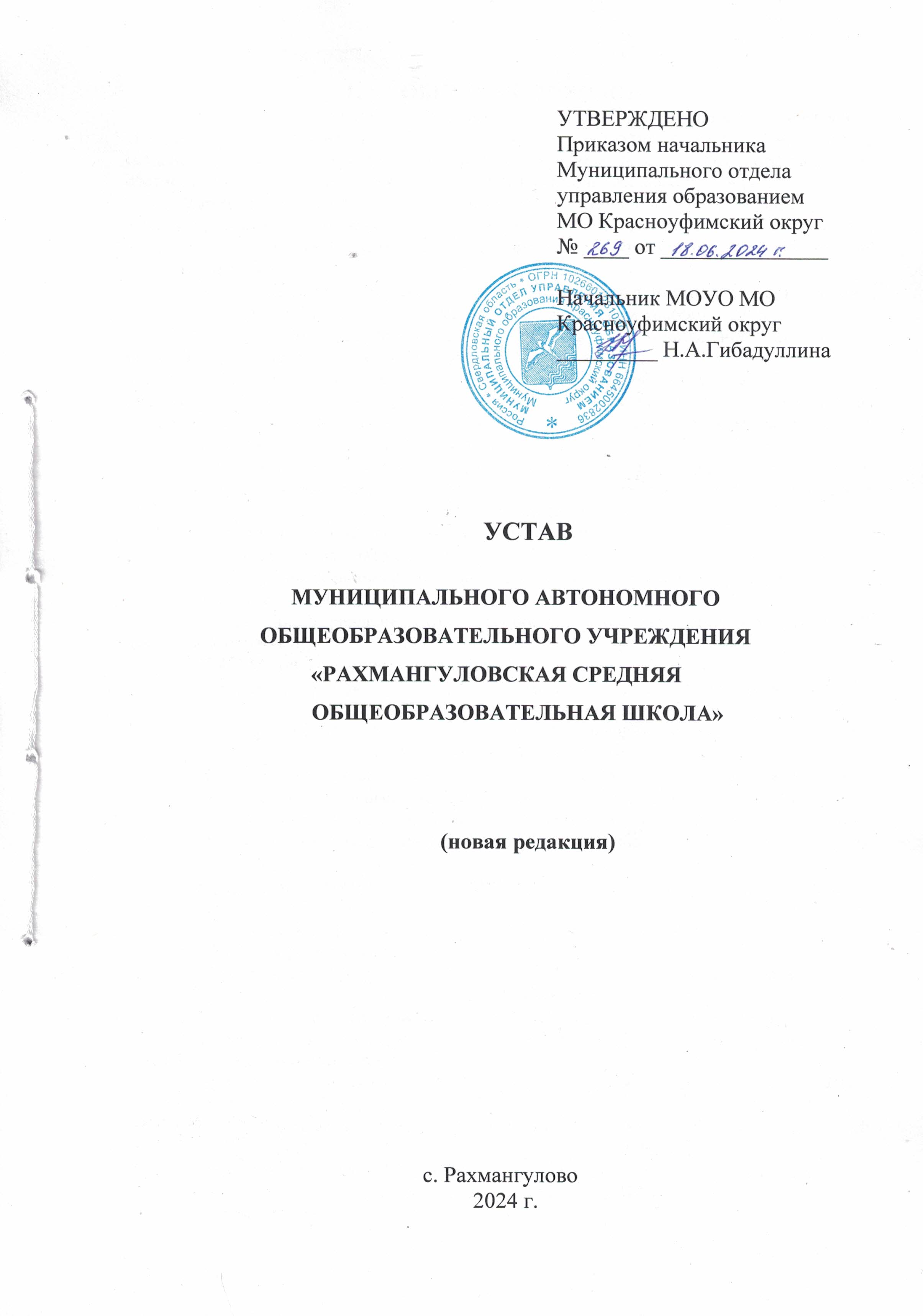 ОБЩИЕ ПОЛОЖЕНИЯ1.1. Муниципальное автономное общеобразовательное учреждение «Рахмангуловская средняя общеобразовательная школа» (далее по тексту – Учреждение) создано в целях реализации прав граждан на получение общего образования в соответствии с Федеральным законом «Об образовании в Российской Федерации».Учреждение создано на основании Постановления Администраии Муниципального образования Красноуфимский округ от 12.09.2019 года № 666 «Об изменении типа образовательных организаций Муниципального образования Красноуфимский округ».            Учреждение зарегистрировано в едином государственном реестре юридических лиц за основным государственным регистрационным номером 1026601230798.1.2 Полное наименование Учреждения: Муниципальное автономное общеобразовательное учреждение «Рахмангуловская средняя общеобразовательная школа». Сокращенное наименование: МАОУ «Рахмангуловская СОШ». В  МАОУ «Рахмангуловская СОШ» функционирует дошкольная группа. Сокращенное наименование может использоваться наряду с полным наименованием на печати, в официальных документах и в символике Учреждения.1.3. Учреждение является некоммерческой организацией, осуществляющей образовательную деятельность в качестве основного вида деятельности в соответствии с целями, ради достижения которых такая организация создана.Организационно-правовая форма - учреждение.Тип учреждения - автономное.Тип образовательной организации – общеобразовательная организацияФорма собственности - муниципальная.Наименование Учреждения отражает особенности осуществления образовательной деятельности, уровень и направленность образовательных программ.1.4. Местонахождение Учреждения:Юридический адрес: 623315, Свердловская область, Красноуфимский район, с. Рахмангулово, ул. Школьная, д.17.Фактический адрес: 623315, Свердловская область, Красноуфимский район,Рахмангулово, ул. Школьная, д.17.1.5. Учреждение в своем составе имеет  филиалы и структурное подразделение:1.5.1.Полное   наименование   филиала:   филиал   Муниципального   автономного общеобразовательного учреждения «Рахмангуловская средняя общеобразовательная школа» - Среднебаякская начальная общеобразовательная школа.Сокращенное наименование филиала: филиал МАОУ «Рахмангуловская СОШ» - Среднебаякская НОШ.Местонахождение филиала МАОУ «Рахмангуловская СОШ» - Среднебаякская НОШ:Фактический адрес: 623335, Свердловская область, Красноуфимский район, деревня Средний Баяк, улица Новая, д. 25.     1.5.2. Полное наименование филиала: филиал Муниципального автономного общеобразовательного учреждения «Рахмангуловская средняя общеобразовательная школа» - Среднебаякский детский сад.Сокращенное наименование филиала: филиал МАОУ «Рахмангуловская СОШ» - Среднебаякский детский сад.Местонахождение филиала МАОУ «Рахмангуловская СОШ» - Среднебаякский детский сад:Фактический адрес: 623335,Свердловская область, Красноуфимский район,деревня Средний Баяк, улица Новая, дом 25.1.5.3. Полное   наименование   филиала:   филиал   Муниципального   автономного общеобразовательного учреждения «Рахмангуловская средняя общеобразовательная школа» - Усть-Баякская основная общеобразовательная школа.Сокращенное наименование филиала: филиал МАОУ «Рахмангуловская СОШ» - Усть-Баякская ООШ.Местонахождение филиала МАОУ «Рахмангуловская СОШ» - Усть-Баякская ООШ:Фактический адрес: 623318, Свердловская область, Красноуфимский район, деревня Усть-Баяк, улица Октября, дом 2.   1.5.4. Филиалы не являются юридическими лицами и действуют на основании данного Устава и положения о филиале, утвержденного в порядке, установленном уставом Учреждения.1.5.5. Полное наименование структурного подразделения: структурное подразделение Муниципального автономного общеобразовательного учреждения «Рахмангуловская средняя общеобразовательная школа» - Центр образования естественно-научной и технологической направленности «Точка роста». Сокращенное наименование структурного подразделения: структурное подразделение МАОУ «Рахмангуловская  СОШ» - Центр образования естественно-научной и технологической направленности «Точка роста».(Далее- центр «Точка роста»). Местонахождение структурного подразделения МАОУ «Рахмангуловская СОШ» - Центр «Точка роста»:                 Фактический адрес: 623315, Свердловская область, Красноуфимский район,                                     Рахмангулово, ул. Школьная, д.171.6. Учреждение в своем составе представительств не имеет.1.7. Учредителем Учреждения является Муниципальное образование Красноуфимский округ.Местонахождение Учредителя: 623300, Россия, Свердловская область,  г.Красноуфимск, ул.Советская, д. 51.8. Функции и полномочия учредителя Учреждения от имени Муниципального образования Красноуфимский округ исполняет Муниципальный отдел управления образованием Муниципального образования Красноуфимский округ (далее – Учредитель).   Местонахождение МОУО МО Красноуфимский округ: 623300 Россия, Свердловская область, г. Красноуфимск, ул. Куйбышева,13.            1.8.1. Функции и полномочия собственника имущества Учреждения осуществляет орган местного самоуправления, уполномоченный в сфере управления муниципальным имуществом - «Комитет по управлению имуществом Муниципального образования Красноуфимский округ» (далее – Собственник).                  1.8.2. Собственник имущества Учреждения не несет ответственности по обязательствам Учреждения. 1.9. Учреждение несет ответственность в установленном законодательством Российской Федерации порядке за невыполнение или ненадлежащее выполнение функций, отнесенных к его компетенции, за реализацию не в полном объеме образовательных программсоответствии с учебным планом, качество образования своих выпускников, а также за жизнь и здоровье обучающихся, работников Учреждения. За нарушение или незаконное ограничение права на образование и предусмотренных законодательством об образовании прав и свобод обучающихся, родителей (законных представителей) несовершеннолетних обучающихся, нарушение требований к организации и осуществлению образовательной деятельности Учреждение и его должностные лица несут административную ответственность в соответствии с Кодексом Российской Федерации об административных правонарушениях.1.10. В случаях, не предусмотренных положениями настоящего Устава, а также противоречия норм настоящего Устава нормам действующего законодательства Российской Федерации и Свердловской области, а также нормативным правовым актам федеральных органов исполнительной власти, органов государственной власти Свердловской области, органов местного самоуправления Муниципального образования Красноуфимский округ, применяются нормы действующего законодательства Российской Федерации и Свердловской области, а также нормативные правовые акты федеральных органов исполнительной власти, органов государственной власти Свердловской области, органов местного самоуправления Муниципального образования Красноуфимский округ.             1.11. Учреждение самостоятельно в осуществлении образовательной, научной, административной, финансово-экономической деятельности, разработке и принятии локальных нормативных актов в соответствии с нормативными правовыми актами Российской Федерации и настоящим Уставом.Учреждение свободно в определении содержания образования, выборе учебно-методического обеспечения, образовательных технологий по реализуемым образовательным программам.1.12. Учреждение ежегодно проводит самообследование, целями проведения которого являются обеспечение доступности и открытости информации о деятельности организации, а также подготовка отчета о результатах самообследования.1.13. Учреждение разрабатывает и принимает меры по предупреждению коррупции в соответствии со статьей 13.3 Федерального закона от 25.12.2008 г. № 273-ФЗ «О противодействии коррупции». 2. ЦЕЛИ ОБРАЗОВАТЕЛЬНОГО ПРОЦЕССА, ТИПЫ И ВИДЫ РЕАЛИЗУЕМЫХ  ОБРАЗОВАТЕЛЬНЫХ ПРОГРАММ УЧРЕЖДЕНИЯ             2.1. Целью деятельности Учреждения является формирование общей культуры личности обучающихся на основе федеральных государственных образовательных стандартов, их адаптации к жизни в обществе, создание основы для осознанного выбора и последующего освоения профессиональных образовательных программ, воспитание гражданственности, трудолюбия, уважения к правам и свободам человека, любви к окружающей природе, родине, семье, формирование здорового образа жизни.             2.2. Вид деятельности Учреждения – предоставление общедоступного бесплатного начального общего, основного общего, среднего общего образования по основным общеобразовательным программам.Учреждение осуществляет деятельность, связанную с оказанием услуг (выполнением работ), относящихся к его основным видам деятельности в соответствии с муниципальным заданием. Учреждение не вправе отказаться от муниципального задания.Учреждение вправе сверх установленного задания оказывать услуги, относящиеся к его основным видам деятельности за плату и на одинаковых при оказании одних и тех же услуг условиях. Порядок определения указанной платы устанавливается Учредителем.Финансовое обеспечение выполнения муниципального задания Учреждения осуществляется в виде субсидий из бюджета муниципального образования Красноуфимский округ.Порядок формирования муниципального задания и порядок финансового обеспечения выполнения этого задания определяются Администрацией Муниципального образования Красноуфимский округ             2.3. Учреждение реализует:             2.3.1. Основные общеобразовательные программы:образовательные программы дошкольного образования;образовательные программы начального общего образования, относящиеся к уровню начального общего образования (нормативный срок освоения программы 4 года);образовательные программы основного общего образования, относящиеся к уровню основного общего образования (нормативный срок освоения программы 5 лет);образовательные программы среднего общего образования, относящиеся к уровню среднего общего образования (нормативный срок освоения программы 2 года);в том числе адаптированные основные образовательные программы на уровне начального общего и основного общего образования Основные общеобразовательные программы – образовательные программы дошкольного, начального общего, основного общего и среднего общего образования, разрабатываются Учреждением самостоятельно, в соответствии с федеральными государственными образовательными стандартами и с учетом соответствующих примерных основных образовательных программ, включённых в реестр основных образовательных программ, являющийся государственной информационной системой.             2.3.2. Дополнительные общеобразовательные программы: Дополнительные программы для детей и взрослых по направленностям:художественная;туристско-краеведческая;естественнонаучная;социально-педагогическая;физкультурно-спортивная;техническая.         2.3.3. Виды деятельности, не являющиеся основными:Организация присмотра и ухода за воспитанниками;Организация группы продленного дня;Организация питания воспитанников и обучающихся;Организация бесплатной перевозки обучающихся, проживающих в населенных пунктах, закрепленных за школой и согласно утвержденного маршрута;Организация отдыха и оздоровления воспитанников и обучающихся в каникулярное время;Обеспечение медицинского обслуживания воспитанников и обучающихся (на основе договора)       2.4. При реализации образовательных программ могут использоваться различные образовательные технологии, в том числе дистанционные образовательные технологии, электронное обучение. При реализации образовательных программ Учреждением может применяться форма организации образовательной деятельности, основанная на модульном принципе представления содержания образовательной программы и построения учебных планов, использования соответствующих образовательных технологий.                  3. ОРГАНИЗАЦИЯ ОБРАЗОВАТЕЛЬНОЙ ДЕЯТЕЛЬНОСТИ        3.1. В Учреждении образовательная деятельность осуществляется на русском языке.Преподавание и изучение русского языка в рамках имеющих государственную аккредитацию образовательных программ осуществляются в соответствии с федеральными государственными образовательными стандартами.        3.2. Обучение в Учреждении осуществляется в очной форме.        3.3. Обучение может осуществляться вне Учреждения, в форме семейного образования и самообразования. Обучение в форме семейного образования и самообразования осуществляется с правом последующего прохождения промежуточной и государственной итоговой аттестации в Учреждении.Допускается сочетание различных форм получения образования и форм обучения.        3.4. Форма получения общего образования и форма обучения по конкретной основной общеобразовательной программе определяются родителями (законными представителями) несовершеннолетнего обучающегося. При выборе родителями (законными представителями) несовершеннолетнего обучающегося формы получения общего образования и формы обучения учитывается мнение ребенка.Общее образование может быть получено в форме семейного образования. Среднее общее образование может быть получено в форме самообразования.         3.5. Содержание образования определяется основными общеобразовательными программами – образовательными программами дошкольного, начального общего, основного общего и среднего общего образования, разрабатываемыми Учреждением самостоятельно, в соответствии с федеральными государственными образовательными стандартами и с учетом соответствующих примерных основных образовательных программ.Содержание образования в рамках федерального государственного образовательного стандарта реализуется через учебный план и внеурочную деятельность.         3.6. Начальное общее образование, основное общее образование, среднее общее образование являются обязательными уровнями образования. Требование обязательности общего образования применительно к конкретному обучающемуся сохраняет силу до достижения им возраста восемнадцати лет, если соответствующее образование не было получено обучающимся ранее.         3.7. Учреждение осуществляет образовательную деятельность в соответствии с основными общеобразовательными программами четырех уровней общего образования.Дошкольное образование в Учреждении направлено на формирование общей культуры, развитие физических, интеллектуальных, нравственных, эстетических и личностных качеств, формирование предпосылок учебной деятельности, сохранение и укрепление здоровья детей дошкольного возраста.Начальное общее образование направлено на формирование личности обучающегося, развитие его индивидуальных способностей, положительной мотивации и умений в учебной деятельности (овладение чтением, письмом, счетом, основными навыками учебной деятельности, элементами теоретического мышления, простейшими навыками самоконтроля, культурой поведения и речи, основами личной гигиены и здорового образа жизни).Основное общее образование направлено на становление и формирование личности обучающегося (формирование нравственных убеждений, эстетического вкуса и здорового образа жизни, высокой культуры межличностного и межэтнического общения, овладение основами наук, государственным языком Российской Федерации, навыками умственного и физического труда, развитие склонностей, интересов, способности к социальному самоопределению). В дополнение к обязательным предметам вводятся предметы по выбору самих обучающихся в целях реализации интересов, способностей и возможностей личности.Обучающиеся, не освоившие основной образовательной программы начального общего и (или) основного общего образования, не допускаются к обучению на следующих уровнях общего образования.Среднее общее образование направлено на дальнейшее становление и формирование личности обучающегося, развитие интереса к познанию и творческих способностей обучающегося, формирование навыков самостоятельной учебной деятельности на основе индивидуализации и профессиональной ориентации содержания среднего общего образования, подготовку обучающегося к жизни в обществе, самостоятельномужизненному выбору, продолжению образования и началу профессиональной деятельности. Среднее общее образование является завершающим этапом общеобразовательной подготовки,  обеспечивающим  освоение  обучающимися  общеобразовательных  программ среднего  общего  образования.  В  дополнение  к  обязательным  предметам  в  рамках федерального государственного образовательного стандарта вводятся предметы по выбору самих   обучающихся,   направленные   на   реализацию   интересов,   способностей   ивозможностей личности.         3.8. Исходя из запросов обучающихся и их родителей (законных представителей) с целью удовлетворения образовательных потребностей в Учреждении может быть введено обучение по различным направлениям.         3.9. Для осуществления образовательной деятельности Учреждение разрабатывает и утверждает учебный план, календарный учебный график, рабочие программы предметов, курсов, дисциплин (модулей) и расписание занятий. Учебный план разрабатывается Учреждением самостоятельно.        3.10. В Учреждении используются различные формы проведения учебных занятий, определяемые в соответствии с учебным планом, образовательные технологии и методы обучения, исходя из необходимости обеспечения эффективного освоения соответствующих учебных курсов, предметов, дисциплин (модулей) в соответствии с рабочими программами. Занятия могут проводиться в групповой или индивидуальной форме. В Учреждении используются различные формы проведения учебных занятий: уроки, собеседования, консультации, самостоятельные, лабораторные, практические работы и другие. Внеурочная деятельность осуществляется в соответствии с Положением об организации внеурочной деятельности.Отвлечение обучающихся от занятий в учебное время на работы, не связанные с образовательным процессом, запрещается.         3.11. Обучающиеся имеют право на посещение по своему выбору мероприятий, которые проводятся в Учреждении, и не предусмотрены учебным планом. Привлечение обучающихся без их согласия и несовершеннолетних обучающихся без согласия их родителей (законных представителей) к труду, не предусмотренному образовательной программой, запрещается.         3.12. При реализации образовательных программ используются различные образовательные технологии, в том числе дистанционные образовательные технологии, электронное обучение.Учреждение вправе применять электронное обучение, дистанционные образовательные технологии при реализации образовательных программ в порядке, установленном федеральным органом исполнительной власти, осуществляющим функции по выработке государственной политики и нормативно-правовому регулированию в сфере образования.Использование при реализации образовательных программ методов и средств обучения и воспитания, образовательных технологий, наносящих вред физическому или психическому здоровью обучающихся, запрещается.         3.13. Прием на обучение в Учреждение проводится на принципах равных условий приема для всех поступающих, за исключением лиц, которым в соответствии с действующим законодательством предоставлены особые права (преимущества) при приеме на обучение.Гражданам, которые проживают на территории Муниципального образования Красноуфимский округ, закрепленной Администрацией МО Красноуфимский округ за Учреждением, и имеющим право на получение общего образования, обеспечивается прием в Учреждение для обучения по основным общеобразовательным программам. В приеме в Учреждение может быть отказано только по причине отсутствия свободных мест.Правила приема граждан в Учреждение в части, не урегулированной законодательством об образовании, определяются Положением о порядке и условиях приема граждан, которое утверждается приказом директора Учреждения. Учреждение обеспечивает прием всех граждан, которые имеют право на получение общего образования соответствующего уровня, если иное не предусмотрено законодательством.Количество классов в Учреждении определяется в зависимости от условий, созданных для осуществления образовательной деятельности, с учетом санитарных норм и числа поданных заявлений граждан.Учреждение обязано ознакомить поступающего и (или) его родителей (законных представителей) со своим Уставом, с лицензией на осуществление образовательной деятельности, со свидетельством о государственной аккредитации, с образовательными программами и другими документами, регламентирующими организацию и осуществление образовательной деятельности, права и обязанности обучающихся.Организация индивидуального отбора или конкурса (после вступительных испытаний, экзаменов, тестов, собеседований и т.п.) при приеме детей на уровень начального общего образования в первый класс запрещается. Собеседование учителя с ребенком возможно проводить по согласию родителей (законных представителей) только после зачисления с целью планирования учебной работы с каждым обучающимся.          3.14. Получение начального общего образования в Учреждении начинается по достижении детьми возраста шести лет и шести месяцев при отсутствии противопоказаний по состоянию здоровья, но не позже достижения ими возраста восьми лет. По заявлению родителей (законных представителей) детей Учредитель вправе разрешить прием детей в Учреждение на обучение по образовательным программам начального общего образования в более раннем или более позднем возрасте.Основанием возникновения образовательных отношений является приказ Учрежденияприеме лица на обучение в Учреждение или для прохождения промежуточной аттестации и (или) государственной итоговой аттестации.Права и обязанности обучающегося, предусмотренные законодательством об образовании и локальными актами Учреждения, возникают у лица, принятого на обучение, с даты, указанной в приказе о приеме лица на обучение.Отношения между Учреждением и лицом, зачисляемым на обучение, родителями (законными представителями) несовершеннолетнего лица закрепляются в заключенном между ними и Учреждением договоре об образовании.            3.15. Учреждение обеспечивает занятия на дому с обучающимися, нуждающимися в длительном лечении, в соответствии с медицинским заключением о состоянии их здоровья и письменным обращением родителей (законных представителей) к директору Учреждения.Порядок регламентации и оформления отношений Учреждения и обучающихся (или) их родителей (законных представителей) в части организации образовательной деятельности на дому определяется нормативным правовым актом уполномоченного органа государственной власти субъекта Российской Федерации.Родители (законные представители) обязаны создать условия для проведения занятий на дому. Учреждение обязано согласовать с родителями (законными представителями) обучающегося учебный план, расписание занятий, порядок, сроки, формы промежуточной аттестации обучающегося.           3.16. Обучение по индивидуальным учебным планам осуществляется по заявлению родителей (законных представителей). Обучение по адаптированной образовательной программе осуществляется для обучающихся с ограниченными возможностями здоровья с учетом особенностей их психофизического развития, индивидуальных возможностей и при необходимости обеспечивает коррекцию нарушений развития и социальную адаптацию.Содержание образования и условия организации обучения и воспитания для инвалидов определяются в соответствии с индивидуальной программой реабилитации инвалида.Образование обучающихся с ограниченными возможностями здоровья может быть организовано как совместно с другими обучающимися, так и в отдельных классах или группах.           3.17. Освоение образовательной программы, в том числе отдельной части или всего объема учебного предмета, курса, дисциплины (модуля) образовательной программы, сопровождается промежуточной аттестацией обучающихся, проводимой в формах, определенных учебным планом, и в порядке, установленном Учреждением на основании Положения о формах, периодичности и порядке текущего контроля успеваемости и промежуточной аттестации обучающихся.Неудовлетворительные результаты промежуточной аттестации по одному или нескольким учебным предметам, курсам, дисциплинам (модулям) образовательной программы или не прохождение промежуточной аттестации при отсутствии уважительных причин признаются академической задолженностью.Обучающиеся обязаны ликвидировать академическую задолженность.Обучающиеся, освоившие образовательные программы	основного	общегообразования и получившие на государственной итоговой аттестации неудовлетворительный результат, по усмотрению родителей (законных представителей) оставляются на повторное обучение.Учреждение, родители (законные представители) несовершеннолетнего обучающегося, обеспечивающие получение обучающимся общего образования в форме семейного образования, обязаны создать условия обучающемуся для ликвидации академической задолженности и обеспечить контроль за своевременностью ее ликвидации.Обучающиеся, имеющие академическую задолженность, вправе пройти промежуточную аттестацию по соответствующему учебному предмету, курсу, дисциплине (модулю) не более двух раз в сроки, определяемые Учреждением, в пределах одного года с момента образования академической задолженности. В указанный период не включается время болезни обучающегося.Для проведения промежуточной аттестации во второй раз Учреждением создается комиссия.Не допускается взимание платы с обучающихся за прохождение промежуточной аттестации.Обучающиеся, не прошедшие промежуточной аттестации по уважительным причинам или имеющие академическую задолженность, переводятся в следующий класс условно.Обучающиеся в Учреждении по образовательным программам начального общего, основного общего и среднего общего образования, не ликвидировавшие в установленные сроки академической задолженности с момента ее образования, по усмотрению их родителей (законных представителей) оставляются на повторное обучение, переводятся на обучение по адаптированным образовательным программам в соответствии с рекомендациями психолого-медико-педагогической комиссии либо на обучение по индивидуальному учебному плану.Обучающиеся по образовательным программам начального общего, основного общего и среднего общего образования в форме семейного образования, не ликвидировавшие в установленные сроки академической задолженности, продолжают получать образование в Учреждении.          3.18. Обучающиеся, освоившие в полном объёме общеобразовательную программу учебного года, переводятся в следующий класс.Перевод обучающихся из класса в класс производится в соответствии с Положением о формах, периодичности и порядке текущего контроля успеваемости и промежуточной аттестации обучающихся.          3.19. Освоение в Учреждении основных общеобразовательных программ основного общего образования, среднего общего образования завершается обязательной государственной итоговой аттестацией обучающихся.Государственная итоговая аттестация представляет собой форму оценки степени и уровня освоения обучающимися образовательной программы. Государственная итоговая аттестация проводится на основе принципов объективности и независимости оценки качества подготовки обучающихся. Государственная итоговая аттестация, завершающая освоение основных образовательных программ основного общего и среднего общего образования является обязательной и проводится в порядке и в форме, которые установлены законодательством.Выпускникам Учреждения, прошедшим государственную итоговую аттестацию, выдается документ государственного образца об уровне образования.Выпускникам, не прошедшим государственной итоговой аттестации или получившим на государственной итоговой аттестации неудовлетворительные результаты, а также лицам, освоившим часть образовательной программы и (или) отчисленным из Учреждения, выдается справка об обучении или о периоде обучения по образцу, самостоятельно устанавливаемому Учреждением.Выпускникам  с  ограниченными  возможностями  здоровья  (с  различными  формамиумственной отсталости), обучавшимся по адаптированным основным общеобразовательным программам, выдаётся свидетельство об обучении по образцу и в порядке, которые устанавливаются федеральным органом исполнительной власти, осуществляющим функции по выработке государственной политики и нормативно-правовому регулированию в сфере образования.           3.20. Учреждение осуществляет индивидуальный учет результатов освоения обучающимися образовательных программ, а также хранение в архивах данных об этих результатах на бумажных и (или) электронных носителях в порядке, утвержденном федеральным органом исполнительной власти, осуществляющим функции по выработке государственной политики и нормативно-правовому регулированию в сфере образования.Выпускники Учреждения, завершившие освоение образовательных программ среднего общего образования, успешно прошедшие государственную итоговую аттестациюимеющие  итоговые  отметки  успеваемости  «отлично»  по  всем  учебным  предметам,изучавшимся в соответствии с учебным планом, одновременно с выдачей соответствующего документа об образовании (аттестат о среднем общем образовании с отличием) вручается медаль «За особые успехи в учении».Выпускники, достигшие особых успехов в изучении отдельного предмета или нескольких предметов, награждаются похвальной грамотой «За особые успехи в изучении отдельных предметов».       3.21. Порядок организации и осуществления образовательной деятельности, режим занятий обучающихся, продолжительность перерывов между занятиями для организации активного отдыха и питания обучающихся регламентируются требованиями санитарных норм, Положением о режиме занятий обучающихся.       3.22. Ежедневное количество, продолжительность и последовательность учебных занятий определяется расписанием, утвержденным директором Учреждения.       3.23. Учебные нагрузки обучающихся определяются в соответствии с санитарно-гигиеническими требованиями и учебным планом Учреждения.Организация образовательной деятельности в Учреждении осуществляется в соответствии с основными общеобразовательными программами и расписаниями занятий.      3.24. Федеральные государственные органы, органы государственной власти субъекта Российской Федерации, осуществляющие государственное управление в сфере образования, органы местного самоуправления, осуществляющие управление в сфере образования, не вправе изменять учебный план и календарный учебный график Учреждения.       3.25. Обучающиеся при получении образования объединяются в классы-комплекты (далее классы). Количество классов зависит от количества обучающихся, а также условий, созданных для осуществления образовательной деятельности с учетом санитарных норм иправил, специфики проведения уроков и занятий. Расчетное количество обучающихся в классах определяется исходя из расчета площади на одного обучающегося и расстановки мебели в соответствии с требованиями действующих санитарных правил и норм. Количество обучающихся в классе не более 25 человек. Формирование классов по параллелям, а также перевод являются компетенцией Учреждения.        3.26. Учреждение вправе осуществлять за счет средств физических и (или) юридических лиц платные образовательные и иные услуги, на одинаковых при оказании одних и тех же услуг условиях. Платные образовательные услуги не могут быть оказаны вместо образовательной деятельности, финансовое обеспечение которой осуществляется за счет бюджетных ассигнований. Порядок и условия оказания платных образовательных услуг регламентируются Положением о платных образовательных и иных услугах.        3.27.Учреждение может оказывать следующие платные образовательные услуги:реализация программ различной направленности, преподавание специальных курсов, циклов дисциплин за пределами основных образовательных программ, при условии, что данные программы не финансируются из бюджета;реализация общеразвивающих программ для детей 4-6 лет;реализация общеразвивающих программ различных кружков (живопись, шахматы, вокальный ансамбль, детский театр, хореография и др.);создание секций и групп по укреплению здоровья (футбол, волейбол и др.)        3.28. Учреждение формирует открытые и общедоступные информационные ресурсы, содержащие информацию об его деятельности, и обеспечивает доступ к ресурсам посредством размещения их в информационно-телекоммуникационных сетях, в том числе на официальном сайте Учреждения в сети «Интернет». Информация и документы подлежат размещению на официальном сайте Учреждения в сети «Интернет» и обновлению в течение десяти рабочих дней со дня их создания, получения или внесения в них соответствующих изменений. Порядок размещения на официальном сайте образовательной организации в сети «Интернет» и обновления информации об образовательной организации, в том числе ее содержание и форма ее предоставления, устанавливается Правительством Российской Федерации.Учреждение обязано ежегодно размещать в информационно-телекоммуникационной сети «Интернет» на официальном сайте для размещения информации о государственных (муниципальных) учреждениях документы, предусмотренные статьей 32 Федерального закона от 12 января 1996 года № 7-ФЗ «О некоммерческих организациях».Деятельность сайта Учреждения регламентируется Положением о сайте Учреждения.       3.29. Учреждение обязано предпринимать все возможные меры для обеспечения информационной безопасности работы обучающихся со средствами информационно-коммуникационных технологий, в том числе безопасности использования клавиатур, мониторов, безопасности входа в систему «Интернет» и получения электронной почты; следовать всем регламентам, установленными законодательством, относящихся к безопасности персональных данных обучающихся.4. ПРАВА И ОБЯЗАННОСТИ УЧАСТНИКОВ ОБРАЗОВАТЕЛЬНЫХ ОТНОШЕНИЙ        4.1. Участниками образовательных отношений являются обучающиеся, педагогические работники Учреждения, родители (законные представители) обучающихся. Права и обязанности обучающихся, предусмотренные законодательством об образовании и локальными нормативными актами Учреждения, возникают у лица, принятого на обучение, с даты, указанной в приказе о приеме лица на обучение.       4.2. Обучающимся Учреждения предоставляются академические права на:выбор  организации,  осуществляющей  образовательную  деятельность,  формы получения образования и формы обучения после получения основного общего образования или после достижения восемнадцати лет;   2) предоставление условий для обучения с учетом особенностей их психофизического развития и состояния здоровья, в том числе получение социально-педагогической и психологической помощи, бесплатной психолого-медико-педагогической коррекции; 3) обучение по индивидуальному учебному плану, в том числе ускоренное обучение, в пределах осваиваемой образовательной программы в порядке, установленном локальными выбор нормативными актами;курсов, дисциплин (модулей) из перечня, предлагаемого Учреждением;освоение наряду с учебными предметами, курсами, дисциплинами (модулями) по осваиваемой образовательной программе, освоение любых других учебных предметов, курсов, дисциплин (модулей), преподаваемых в Учреждении в установленном им порядке, а также преподаваемых в других организациях, осуществляющих образовательную деятельность, учебных предметов, курсов, дисциплин (модулей);зачет Учреждением в установленном им порядке результатов освоения обучающимися учебных предметов, курсов, дисциплин (модулей), практики, дополнительных образовательных программ в других организациях, осуществляющих образовательную деятельность;отсрочку от призыва на военную службу, предоставляемую в соответствии с Федеральным законом от 28 марта 1998 года № 53-ФЗ «О воинской обязанности и военной службе»;уважение человеческого достоинства, защиту от всех форм физического и психического насилия, оскорбления личности, охрану жизни и здоровья; свободу совести, информации, свободное выражение собственных взглядов и убеждений;каникулы - плановые перерывы при получении образования для отдыха и иных социальных целей в соответствии с законодательством об образовании и календарным учебным графиком;перевод для получения образования по другой форме обучения в порядке, установленном законодательством об образовании;перевод в другую образовательную организацию, реализующую образовательную программу соответствующего уровня, в порядке, предусмотренном федеральным органом исполнительной власти, осуществляющим функции по выработке государственной политики и нормативно-правовому регулированию в сфере образования;участие  в  управлении  Учреждением  в  порядке,  установленном  настоящимУставом;ознакомление со свидетельством о государственной регистрации, с Уставом, с лицензией на осуществление образовательной деятельности, со свидетельством о государственной аккредитации, с учебной документацией, другими документами, регламентирующими организацию и осуществление образовательной деятельности в Учреждении;обжалование актов Учреждения в установленном законодательством Российской Федерации порядке;бесплатное пользование библиотечно-информационными ресурсами, учебной, производственной, научной базой образовательной организации;пользование в порядке, установленном локальными нормативными актами, объектами спорта Учреждения;развитие своих творческих способностей и интересов, включая участие в конкурсах, олимпиадах, выставках, смотрах, физкультурных мероприятиях, спортивных мероприятиях, в том числе в официальных спортивных соревнованиях, и других массовых мероприятиях;участие в соответствии с законодательством Российской Федерации исследовательской деятельности, осуществляемой в рамках основных образовательных программ;поощрение за успехи в учебной, физкультурной, спортивной, общественной, научной, научно-технической, творческой, экспериментальной и инновационной деятельности;на посещение по своему выбору мероприятий, которые проводятся в Учреждении и не предусмотрены учебным планом, в порядке, установленном локальными нормативными актами;на участие в общественных объединениях, в том числе в профессиональных союзах, созданных в соответствии с законодательством Российской Федерации, а также на создание общественных объединений обучающихся в установленном федеральным законом порядке;иные академические права, предусмотренные нормативными правовыми актами Российской Федерации, локальными нормативными актами.4.3. Обучающимся предоставляются следующие меры социальной поддержки и стимулирования:обеспечение питанием в случаях и в порядке, которые установлены федеральными законами, законами субъекта Российской Федерации;иные меры социальной поддержки, предусмотренные нормативными правовыми актами Российской Федерации и нормативными правовыми актами субъекта Российской Федерации, правовыми актами Муниципального образования Красноуфимский округ, локальными нормативными актами Учреждения.    4.4.  Лица, осваивающие основную образовательную программу в форме самообразования или семейного образования, либо обучавшиеся по не имеющей государственной аккредитации образовательной программе, вправе пройти экстерном промежуточную и государственную итоговую аттестацию в Учреждении по соответствующей имеющей государственную аккредитацию образовательной программе. Указанные лица, не имеющие основного общего или среднего общего образования, вправе пройти экстерном промежуточную и государственную итоговую аттестацию в Учреждениипо соответствующей имеющей государственную аккредитацию основной общеобразовательной программе, бесплатно. При прохождении аттестации экстерны пользуются академическими правами обучающихся по соответствующей образовательной программе.    4.5.  Принуждение обучающихся Учреждения к вступлению в общественные объединения, в том числе в политические партии, а также принудительное привлечение их к деятельности этих объединений и участию в агитационных кампаниях и политических акциях не допускается.    4.6. Обучающимся, осваивающим основные образовательные программы за счет бюджетных ассигнований федерального бюджета, бюджета субъекта Российской Федерации и местных бюджетов в пределах федеральных государственных образовательных стандартов, образовательных стандартов, Учреждением бесплатно предоставляются в пользование на время получения образования учебники и учебные пособия, а также учебно-методические материалы, средства обучения и воспитания. Обеспечение учащихся Учреждения учебниками и учебными пособиями, а также учебно-методическими материалами, средствами обучения и воспитания по основным образовательным программам, в пределах федеральных государственных образовательных стандартов, образовательных стандартов осуществляется за счет бюджетных ассигнований федерального бюджета, бюджета субъекта Российской Федерации и местных бюджетов.    4.7. Пользование учебниками и учебными пособиями обучающимися, осваивающими учебные предметы, курсы, дисциплины (модули) за пределами федеральных государственных образовательных стандартов и (или) получающими платные образовательные услуги, осуществляется в порядке, установленном Учреждением.    4.8. Учреждение вправе устанавливать за счет средств, полученных от приносящей доход деятельности, различные виды материальной поддержки обучающихся.    4.9. Обучающиеся обязаны:               1) добросовестно осваивать образовательную программу, выполнять индивидуальный учебный план, в том числе посещать предусмотренные учебным планом или индивидуальным учебным планом учебные занятия, осуществлять самостоятельную подготовку к занятиям, выполнять задания, данные педагогическими работниками в рамках образовательной программы;выполнять требования Устава Учреждения, правил внутреннего распорядка, иных локальных нормативных актов по вопросам организации и осуществления образовательной деятельности;заботиться о сохранении и об укреплении своего здоровья, стремиться к нравственному, духовному и физическому развитию и самосовершенствованию;уважать честь и достоинство других обучающихся и работников Учреждения, не создавать препятствий для получения образования другими обучающимися;бережно относиться к имуществу Учреждения.осуществлять иные обязанности обучающихся, не предусмотренные федеральными законами, договором об образовании.    4.10. За неисполнение или нарушение Устава Учреждения, правил внутреннего распорядка, иных локальных нормативных актов по вопросам организации и осуществления образовательной деятельности к обучающимся могут быть применены меры дисциплинарного взыскания - замечание, выговор, отчисление из Учреждения.Меры дисциплинарного взыскания не применяются к обучающимся по образовательным программам дошкольного и начального общего образования, а также к обучающимся с ограниченными возможностями здоровья (с задержкой психического развития и различными формами умственной отсталости). Не допускается применение мер дисциплинарного взыскания к обучающимся во время их болезни, каникул. При выборе меры дисциплинарного взыскания Учреждение учитывает тяжесть дисциплинарного проступка, причины и обстоятельства, при которых он совершен, предыдущее поведение обучающегося, его психофизическое и эмоциональное состояние. Порядок применения к обучающимся и снятия с обучающихся мер дисциплинарного взыскания устанавливается «Правилами внутреннего распорядка для обучающихся».     4.11. По решению Учреждения за неоднократное совершение дисциплинарных проступков, предусмотренных настоящим Уставом, допускается применение отчисления несовершеннолетнего обучающегося, достигшего возраста пятнадцати лет, из Учреждения как меры дисциплинарного взыскания. Отчисление несовершеннолетнего обучающегося применяется, если иные меры дисциплинарного взыскания и меры педагогического воздействия не дали результата и дальнейшее его пребывание в Учреждении оказывает отрицательное влияние на других обучающихся, нарушает их права и права работников Учреждения, а также нормальное функционирование Учреждения.    4.12. Решение об отчислении несовершеннолетнего обучающегося, достигшего возраста пятнадцати лет и не получившего основного общего образования, как мера дисциплинарного взыскания принимается с учетом мнения его родителей (законных представителей) и с согласия комиссии по делам несовершеннолетних и защите их прав. Решение об отчислении детей-сирот и детей, оставшихся без попечения родителей, принимается с согласия комиссии по делам несовершеннолетних и защите их прав и органа опеки и попечительства.Учреждение незамедлительно обязано проинформировать об отчислении несовершеннолетнего обучающегося в качестве меры дисциплинарного взыскания отделобразования. Отдел образования и родители (законные представители) несовершеннолетнего обучающегося, отчисленного из Учреждения не позднее чем в месячный срок принимают меры, обеспечивающие получение несовершеннолетним обучающимся общего образования.    4.13. Обучающийся, родители (законные представители) несовершеннолетнего обучающегося вправе обжаловать в комиссию по урегулированию споров между участниками образовательных отношений меры дисциплинарного взыскания и их применение к обучающемуся.    4.14. Образовательные отношения изменяются в случае изменения условий получения обучающимся образования по конкретной основной или дополнительной образовательной программе, повлекшего за собой изменение взаимных прав и обязанностей обучающегося и Учреждения.Образовательные отношения прекращаются в связи с отчислением обучающегося из Учреждения:в связи с получением образования (завершением обучения);досрочно по основаниям, установленным действующим законодательством.    Образовательные отношения могут быть прекращены досрочно в следующих случаях:по инициативе обучающегося или родителей (законных представителей) несовершеннолетнего обучающегося, в том числе в случае перевода обучающегося для продолжения освоения образовательной программы в другую организацию, осуществляющую образовательную деятельность;по обстоятельствам, не зависящим от воли обучающегося или родителей (законных представителей) несовершеннолетнего обучающегося и Учреждения, в том числе в случае ликвидации Учреждения.При досрочном прекращении образовательных отношений Учреждение в трехдневный срок после издания распорядительного акта об отчислении обучающегося выдает лицу, отчисленному из этой организации, справку об обучении.     4.15. Обучающимся Учреждения запрещается:приносить, передавать или использовать оружие, спиртные напитки, табачные изделия, токсические и наркотические вещества;использовать любые средства и вещества, приводящие к чрезвычайной ситуации,том числе создающие угрозу жизни и здоровью людей;применять физическое или (и) психическое насилие для выяснения отношений, запугивания и вымогательства;производить любые действия, влекущие за собой опасные последствия для окружающих.     4.16. Родители (законные представители) несовершеннолетних обучающихся имеютправо:выбирать до завершения получения ребенком основного общего образования с учетом мнения ребенка, а также с учетом рекомендаций психолого-медико-педагогической комиссии (при их наличии) формы получения образования и формы обучения, организации,осуществляющие образовательную деятельность, язык, языки образования, факультативные и элективные учебные предметы, курсы, дисциплины (модули) из перечня, предлагаемого организацией, осуществляющей образовательную деятельность;дать ребенку начальное общее, основное общее, среднее общее образование в семье. Ребенок, получающий образование в семье, по решению его родителей (законных представителей) с учетом его мнения на любом этапе обучения вправе продолжить образование в Учреждении;               3) знакомиться с Уставом Учреждения, лицензией на осуществление образовательной деятельности, со свидетельством о государственной аккредитации, с учебно-программной документацией и другими документами, регламентирующими организацию и осуществление образовательной деятельности;знакомиться с содержанием образования, используемыми методами обучения  и воспитания, образовательными технологиями, а также с оценками успеваемости  своих детей;защищать права и законные интересы обучающихся;получать информацию о всех видах планируемых обследований (психологических, психолого-педагогических) обучающихся, давать согласие на проведение таких обследований или участие в таких обследованиях, отказаться от их проведения или участия в них, получать информацию о результатах проведенных обследований обучающихся;принимать участие в управлении Учреждением в порядке, установленном настоящим Уставом;присутствовать при обследовании детей психолого-медико-педагогической комиссией, обсуждении результатов обследования и рекомендаций, полученных по результатам обследования, высказывать свое мнение относительно предлагаемых условий для организации обучения и воспитания детей.    4.17. Родители (законные представители) несовершеннолетних обучающихся обязаны:обеспечить получение детьми общего образования;соблюдать правила внутреннего распорядка Учреждения, требования локальных нормативных актов, которые устанавливают режим занятий обучающихся, порядок регламентации образовательных отношений между Учреждением и обучающимися и (или) их родителями (законными представителями) и оформления возникновения, приостановления и прекращения этих отношений;уважать честь и достоинство обучающихся и работников Учреждения.Иные права и обязанности родителей (законных представителей) несовершеннолетних обучающихся устанавливаются законодательством, договором об образовании (при его наличии).За неисполнение или ненадлежащее исполнение обязанностей, установленных федеральными законами, родители (законные представители) несовершеннолетних обучающихся несут ответственность, предусмотренную законодательством Российской Федерации.В целях защиты своих прав обучающиеся, родители (законные представители) несовершеннолетних обучающихся самостоятельно или через своих представителей вправе:направлять в органы управления Учреждения обращения о применении к работникам указанных организаций, нарушающим и (или) ущемляющим права обучающихся, родителей (законных представителей) несовершеннолетних обучающихся, дисциплинарных взысканий. Такие обращения подлежат обязательному рассмотрению указанными органами с привлечением обучающихся, родителей (законных представителей) несовершеннолетних обучающихся;обращаться в Комиссию по урегулированию споров между участниками образовательных отношений, в том числе по вопросам о наличии или об отсутствии конфликта интересов педагогического работника;использовать не запрещенные законодательством Российской Федерации иные способы защиты прав и законных интересов.     4.18. К работникам Учреждения относятся руководящие и педагогические работники, учебно-вспомогательный и иной персонал.Право на занятие педагогической деятельностью имеют лица, имеющие среднее профессиональное или высшее профессиональное образование и отвечающие квалификационным требованиям, указанным в квалификационных справочниках, и (или) профессиональным стандартам.К педагогической деятельности не допускаются лица:лишенные права заниматься педагогической деятельностью в соответствии с вступившим в законную силу приговором суда;имеющие или имевшие судимость, подвергавшиеся уголовному преследованию (за исключением лиц, уголовное преследование в отношении которых прекращено по реабилитирующим основаниям) за преступления против жизни и здоровья, свободы, честидостоинства личности (за исключением незаконной госпитализации в медицинскую организацию, оказывающую психиатрическую помощь в стационарных условиях, и клеветы), половой неприкосновенности и половой свободы личности, против семьи и несовершеннолетних, здоровья населения и общественной нравственности, основ конституционного строя и безопасности государства, а также против общественной безопасности, за исключением случаев, предусмотренных п.4.21 настоящего Устава;имеющие неснятую или непогашенную судимость за иные умышленные тяжкие и особо тяжкие преступления;признанные недееспособными в установленном федеральным законом порядке;имеющие заболевания, предусмотренные перечнем, утверждаемым федеральным органом исполнительной власти, осуществляющим функции по выработке государственной политики и нормативно-правовому регулированию в области здравоохранения.    4.19.   В   Учреждении   наряду   с   должностями   педагогических   работниковпредусматриваются должности административно-хозяйственного, учебно-вспомогательного и иного персонала, осуществляющего вспомогательные функции. Право на занятие данных должностей имеют лица, отвечающие квалификационным требованиям, указанным в квалификационных справочниках, и (или) профессиональным стандартам.К трудовой деятельности в Учреждении не допускаются лица, имеющие или имевшие судимость, а равно и подвергавшиеся уголовному преследованию (за исключением лиц, уголовное преследование в отношении которых прекращено по реабилитирующим основаниям) за преступления, указанные в подпунктах 2 и 3 п.4.18 Устава, за исключением случаев, предусмотренных п.4.21 настоящего Устава.     4.20. Директор Учреждения обязан отстранить от работы (не допускать к работе) работника Учреждения при получении от правоохранительных органов сведений о том, что данный работник подвергается уголовному преследованию за преступления, указанные в подпунктах 2 и 3 п.4.18 Устава. Директор отстраняет от работы (не допускает к работе) работника на весь период производства по уголовному делу до его прекращения либо до вступления в силу приговора суда.     4.21. Лица из числа указанных в подпункте 2 п.4.18 Устава, имевшие судимость за совершение преступлений небольшой тяжести и преступлений средней тяжести против жизни и здоровья, свободы, чести и достоинства личности (за исключением незаконной госпитализации в медицинскую организацию, оказывающую психиатрическую помощь в стационарных условиях, и клеветы), семьи и несовершеннолетних, здоровья населения и общественной нравственности, основ конституционного строя и безопасности государства, атакже против общественной безопасности, и лица, уголовное преследование в отношении которых по обвинению в совершении этих преступлений прекращено по нереабилитирующим основаниям, могут быть допущены к педагогической и трудовойдеятельности в Учреждении при наличии решения комиссии по делам несовершеннолетних и защите их прав, созданной высшим исполнительным органом государственной власти субъекта Российской Федерации, о допуске их к соответствующему виду деятельности.Права, обязанности и ответственность данных работников Учреждения устанавливаются законодательством Российской Федерации, настоящим Уставом, правилами внутреннего трудового распорядка и иными локальными нормативными актами Учреждения, должностными инструкциями и трудовыми договорами.Комплектование штата работников Учреждения производится на основе трудовых договоров (контрактов). Условия трудового договора (контракта) не могут противоречить трудовому законодательству Российской Федерации.     4.22. Педагогические работники пользуются следующими академическими правамисвободами:свобода преподавания, свободное выражение своего мнения, свобода от вмешательства в профессиональную деятельность;свобода выбора и использования педагогически обоснованных форм, средств, методов обучения и воспитания;право на творческую инициативу, разработку и применение авторских программ и методов обучения и воспитания в пределах реализуемой образовательной программы, отдельного учебного предмета, курса, дисциплины (модуля);право на выбор учебников, учебных пособий, материалов и иных средств обучения и воспитания в соответствии с образовательной программой и в порядке, установленном законодательством об образовании;право на участие в разработке образовательных программ, в том числе учебных планов, календарных учебных графиков, рабочих учебных предметов, курсов, дисциплин (модулей), методических материалов и иных компонентов образовательных программ;право на осуществление научной, научно-технической, творческой, исследовательской деятельности, участие в экспериментальной и международной деятельности, разработках и во внедрении инноваций;право на бесплатное пользование библиотеками и информационными ресурсами, а также доступ в порядке, установленном локальными нормативными актами организации, осуществляющей образовательную деятельность, к информационно-телекоммуникационным сетям и базам данных, учебным и методическим материалам, музейным фондам, материально-техническим средствам обеспечения образовательной деятельности, необходимым для качественного осуществления педагогической, научной или исследовательской деятельности в организациях, осуществляющих образовательную деятельность;право на бесплатное пользование образовательными, методическими и научными услугами Учреждения в порядке, установленном законодательством Российской Федерации или локальными нормативными актами;право на участие в управлении Учреждением, в том числе в коллегиальных органах управления, в порядке, установленном настоящим Уставом;право на участие в обсуждении вопросов, относящихся к деятельности Учреждения, в том числе через органы управления и общественные организации;право на объединение в общественные профессиональные организации в формахв порядке, которые установлены законодательством Российской Федерации;право на обращение в комиссию по урегулированию споров между участниками образовательных отношений;право на защиту профессиональной чести и достоинства, на справедливое и объективное расследование нарушения норм профессиональной этики педагогических работников.Указанные академические права и свободы должны осуществляться с соблюдением прав и свобод других участников образовательных отношений, требований законодательства Российской Федерации, норм профессиональной этики педагогических работников, закрепленных в локальных нормативных актах Учреждения.Педагогические работники имеют следующие трудовые права и социальные гарантии:право на сокращенную продолжительность рабочего времени;право на дополнительное профессиональное образование по профилю педагогической деятельности не реже чем один раз в три года;право на ежегодный основной удлиненный оплачиваемый отпуск, продолжительность которого определяется Правительством Российской Федерации;право на длительный отпуск сроком до одного года не реже чем через каждые десять лет непрерывной педагогической работы в порядке, установленном федеральным органом исполнительной власти, осуществляющим функции по выработке государственной политики и нормативно-правовому регулированию в сфере образования;право на досрочное назначение трудовой пенсии по старости в порядке, установленном законодательством Российской Федерации;право на предоставление педагогическим работникам, состоящим на учете в качестве нуждающихся в жилых помещениях, вне очереди жилых помещений по договорам социального найма, право на предоставление жилых помещений специализированного жилищного фонда;иные трудовые права, меры социальной поддержки, установленные федеральными законами и законодательными актами субъекта Российской Федерации.     4.23. Педагогические работники Учреждения обязаны:осуществлять свою деятельность на высоком профессиональном уровне, обеспечивать в полном объеме реализацию преподаваемых учебных предметов, курса, дисциплины (модуля) в соответствии с утвержденной рабочей программой;соблюдать правовые, нравственные и этические нормы, следовать требованиям профессиональной этики;уважать честь и достоинство обучающихся и других участников образовательных отношений;развивать у обучающихся познавательную активность, самостоятельность, инициативу, творческие способности, формировать гражданскую позицию, способность к труду и жизни в условиях современного мира, формировать у обучающихся культуру здорового и безопасного образа жизни;применять педагогически обоснованные и обеспечивающие высокое качество образования формы, методы обучения и воспитания;учитывать особенности психофизического развития обучающихся и состояние их здоровья, соблюдать специальные условия, необходимые для получения образования лицами с ограниченными возможностями здоровья, взаимодействовать при необходимости с медицинскими организациями;систематически повышать свой профессиональный уровень;проходить аттестацию на соответствие занимаемой должности в порядке, установленном законодательством об образовании;проходить в соответствии с трудовым законодательством предварительные при поступлении на работу и периодические медицинские осмотры, а также внеочередные медицинские осмотры по направлению работодателя;проходить в установленном законодательством Российской Федерации порядке обучение и проверку знаний и навыков в области охраны труда;соблюдать Устав Учреждения, правила внутреннего трудового распорядка. Педагогические работники Учреждения несут ответственность за неисполнение или ненадлежащее исполнение возложенных на них обязанностей в порядке и в случаях, которые установлены федеральными законами. Неисполнение или ненадлежащее исполнение педагогическими работниками обязанностей, предусмотренных законодательством, учитывается при прохождении ими аттестации.     4.24. Аттестация педагогических работников проводится в целях подтверждения соответствия педагогических работников занимаемым ими должностям на основе оценки их профессиональной деятельности и по желанию педагогических работников в целях установления квалификационной категории.     4.25. Заместителям директора Учреждения предоставляются в порядке, установленном Правительством Российской Федерации, права, социальные гарантии и меры социальной поддержки, предусмотренные педагогическим работникам законодательством:1) право на ежегодный основной удлиненный оплачиваемый отпуск, продолжительность которого определяется Правительством Российской Федерации;право на досрочное назначение трудовой пенсии по старости в порядке, установленном законодательством Российской Федерации.     4.26. Помимо оснований прекращения трудового договора(контракта) по инициативе администрации, предусмотренных законодательством Российской Федерации о труде, основаниями для увольнения педагогического работника Учреждения по инициативе администрации Учреждения до истечения срока действия трудового договора(контракта) являются:повторное в течение года грубое нарушение Устава Учреждения;применение, в том числе однократное, методов воспитания, связанных с физическим и (или) психическим насилием над личностью обучающегося, воспитанника.Увольнение по настоящим основаниям может осуществляться администрацией Учреждения без согласия профсоюза.5. УПРАВЛЕНИЕ УЧРЕЖДЕНИЕМ     5.1. Управление Учреждением осуществляется в соответствии с законодательством Российской Федерации, с учетом особенностей, установленных Федеральным законом «Об образовании в Российской Федерации», нормативными правовыми актами, действующими на территории Свердловской области и Муниципального образования Красноуфимский округ, настоящим Уставом на основе сочетания принципов единоначалия и коллегиальности. Учреждение самостоятельно в формировании своей структуры.     5.2. Единоличным исполнительным органом Учреждения является директор, который осуществляет текущее руководство деятельностью Учреждения.    5.3. Органами коллегиального управления Учреждения являются:Наблюдательный совет;Общее собрание работников Учреждения;Педагогический совет Учреждения;Совет родителей;Совет старшеклассников;Комиссия по урегулированию споров между участниками образовательных отношений.Деятельность органов управления регламентируется настоящим Уставом и соответствующими локальными нормативными актами.    5.4. К компетенции Учредителя относится:от имени Администрации МО Красноуфимский округ реорганизация, ликвидация Учреждения;решение вопросов о выделении из бюджета Муниципального образования Красноуфимский округ средств для обеспечения уставной деятельности Учреждения, включая развитие материально-технической и научно-методической базы Учреждения, проведение капитального ремонта;утверждение Устава Учреждения, изменений к нему, новой редакции;назначение на должность и увольнение с должности директора Учреждения;организация и проведение аттестации директора Учреждения;               6) координация деятельности Учреждения, в том числе в части соблюдения прав и законных интересов детей, родителей (законных представителей), работников Учреждения;доведение субсидий до Учреждения; осуществление иных функций и полномочий, предусмотренных действующим законодательством Российской Федерации и Свердловской области, нормативно-правовыми актами органов государственной власти и органов местного самоуправления Муниципального образования Красноуфимский округ, приказами и распоряжением Муниципального отдела управления образованием Красноуфимский округ.     5.5. К компетенции Учреждения относятся:разработка и принятие правил внутреннего распорядка обучающихся, правил    внутреннего трудового распорядка, иных локальных нормативных актов;материально-техническое обеспечение образовательной деятельности, оборудование помещений в соответствии с государственными и местными нормами и требованиями, в том числе в соответствии с федеральными государственными образовательными стандартами, федеральными государственными требованиями, образовательными стандартами;предоставление Учредителю и общественности ежегодного отчета о поступлениирасходовании финансовых и материальных средств, а также отчета о результатах самообследования;установление штатного расписания, если иное не установлено нормативными правовыми актами Российской Федерации;прием на работу работников, заключение с ними и расторжение трудовых договоров, если иное не установлено законодательством, распределение должностных обязанностей, создание условий и организация дополнительного профессионального образования работников;разработка и утверждение образовательных программ Учреждения;разработка и утверждение, по согласованию с Учредителем, программы развития Учреждения, если иное не установлено законодательством;прием обучающихся в Учреждение;определение списка учебников в соответствии с утвержденным федеральным перечнем учебников, рекомендованных к использованию при реализации имеющих государственную аккредитацию образовательных программ начального общего, основного общего, среднего общего образования Учреждением, а также учебных пособий, допущенных к использованию при реализации указанных образовательных программ;осуществление текущего контроля успеваемости и промежуточной аттестации обучающихся, установление их форм, периодичности и порядка проведения;индивидуальный учет результатов освоения обучающимися образовательных программ, а также хранение в архивах информации об этих результатах на бумажных и (или) электронных носителях;использование и совершенствование методов обучения и воспитания, образовательных технологий, электронного обучения;обеспечение функционирования внутренней системы оценки качества образования;обеспечение создания и ведения официального сайта Учреждения в сети «Интернет»;создание необходимых условий для охраны и укрепления здоровья, организации питания обучающихся и работников Учреждения;создание условий для занятия обучающихся физической культурой и спортом;приобретение или изготовление бланков документов об образовании;установление требований к одежде обучающихся, если иное не установлено законодательством;содействие деятельности общественных объединений обучающихся, родителей (законных представителей) несовершеннолетних обучающихся, осуществляемой в Учреждении и не запрещенной законодательством Российской Федерации;организация  научно-методической  работы,  в  том  числе  организация  ипроведение научных и методических конференций, семинаров;иные вопросы в соответствии с законодательством Российской Федерации.5.6. Текущее руководство деятельностью Учреждения осуществляет директор, действующий в соответствии с законодательством Российской Федерации, настоящим Уставом, трудовым договором и должностной инструкцией. Директора назначает на должность и освобождает от должности Учредитель по согласованию с главой МО Красноуфимский округ. Учредитель заключает и расторгает с директором трудовой договор, применяет к нему меры поощрения и дисциплинарного взыскания.Директор проходит обязательную аттестацию. Порядок и сроки проведения аттестации устанавливаются Учредителем.Директор Учреждения:без доверенности действует от имени Учреждения, представляет его во всех органах власти и управления, организациях, предприятиях, учреждениях любой организационно правовой формы;осуществляет текущее руководство деятельностью Учреждения, организует планирование его деятельности;утверждает план финансово-хозяйственной деятельности Учреждения, обеспечивает доступность отчета о результатах деятельности Учреждения и использования закрепленного за ним имущества в соответствии с действующим законом Российской Федерации;обеспечивает  рациональное использование денежных средств в соответствии с утвержденным планом финансово-хозяйственной деятельности Учреждения;5)осуществляет прием на работу и расстановку кадров, распределение должностных обязанностей, заключает трудовые договоры;утверждает штатное расписание в пределах установленной численности штатных единиц, устанавливает должностные оклады, надбавки, доплаты и другие выплаты стимулирующего характера согласно законодательству, локальному нормативному акту учреждения и в пределах финансовых средств, предусмотренных на оплату труда;заключает от имени Учреждения договоры с юридическими и физическими лицами в пределах компетенции и финансовых средств, выделенных ему на эти цели по плану финансово-хозяйственной деятельности, и (или) средств, полученных от приносящей доход деятельности; выдает доверенности;учитывает результаты аттестации при расстановке кадров;издает приказы и другие локальные нормативные акты (положения, правила, инструкции), обязательные для исполнения всеми обучающимися и работниками Учреждения, объявляет благодарности и налагает взыскания на работников Учреждения;утверждает режим и календарные графики работы Учреждения, расписания занятий обучающихся;несет персональную ответственность за ведение работы по бронированию военнообязанных Учреждения, осуществляет организацию обязательного учета военнообязанных для предоставления отсрочки от призыва на военную службу;обеспечивает разработку Устава Учреждения, изменений (дополнений) к нему, новой редакции.утверждает локальные нормативные акты Учреждения, положения;обеспечивает выполнение санитарно-гигиенических, противопожарных и других норм и правил по охране жизни и здоровья обучающихся и работников Учреждения;обеспечивает развитие и укрепление учебно-материальной базы Учреждения;осуществляет контроль совместно с заместителями по учебно-воспитательной работе за деятельностью педагогов, в том числе, путем посещения уроков, всех других видов учебных занятий и воспитательных мероприятий;назначает  руководителей  методических  объединений  (кафедр)  по  предметам,    секретаря Педагогического совета;определяет состав, объем и порядок защиты сведений конфиденциального характера, персональных данных обучающихся, работников. Обеспечивает сохранность конфиденциальной информации;осуществляет иные полномочия, необходимые для обеспечения нормального функционирования Учреждения и выполнения требований действующего законодательства Российской Федерации, за исключением полномочий, отнесенных к компетенции Учредителя и (или) Муниципального отдела управления образованием МО Красноуфимский округ.соблюдает требования антикоррупционного законодательства и сообщает Учредителю об обращении к нему каких-либо лиц в целях склонения к совершению коррупционных правонарушений; о возникновении личной заинтересованности при исполнении должностных обязанностей, которая приводит или может привести к конфликту интересов, и принимает меры по недопущению любой возможности возникновения конфликта интересов в порядке, определяемом нормативными актами Учредителя. Совмещение должности директора Учреждения с другими руководящими должностями, кроме научного, научно-методического руководства, внутри или вне Учреждения не допускается. Должностные обязанности директора Учреждения не могут исполняться по совместительству.Директор несет персональную ответственность перед Учредителем и общественностью за результаты деятельности Учреждения в установленном действующим законодательством порядке за нарушение (несоблюдение) действующего законодательстванастоящего Устава, невыполнение (ненадлежащее выполнение) своих должностных обязанностей, полную материальную ответственность за прямой действительный ущерб, причиненный Учреждению.     5.7. В Учреждении создается Наблюдательный Cовет сроком на 5 лет в составе 7 членов, в том числе представители: Учредителя, органов местного самоуправления, на которых возложено управление государственным или муниципальным имуществом; общественности, в том числе лица, имеющие заслуги и достижения в соответствующей сфере деятельности, родителей обучающихся, работников Учреждения. Деятельность Наблюдательного Совета, структура, порядок формирования и организация деятельности регламентируется Положением о Наблюдательном Совете.Членами Совета не могут быть: директор Учреждения и его заместители; лица, имеющие неснятую или непогашенную судимость.Директор Учреждения участвует в заседаниях Наблюдательного Совета с правом со-вещательного голоса.Решение о назначении членов Наблюдательного Совета или досрочном прекращении их полномочий принимается Учредителем.Решение о назначении представителя работников Учреждения членом Наблюдательного Совета или досрочном прекращении его полномочий принимается Учредителем на основании решения Общего собрания в течение 10 рабочих дней с даты представления ему такого решения.Полномочия члена Наблюдательного Совета, являющегося представителем Учредителя, состоящего с этим органом в трудовых отношениях:прекращаются досрочно в случае прекращения трудовых отношений;могут быть прекращены досрочно по представлению Учредителя.Первое заседание Наблюдательного Совета после его создания, а также первое заседание его нового состава, созывается по требованию Уполномоченного органа. До избрания председателя на заседании Совета председательствует старший по возрасту его член, за исключением представителя работников Учреждения.компетенции Наблюдательного Совета относится:рассмотрение предложений Учредителя, Общего собрания и (или) директора Учреждения:о внесении изменений в устав Учреждения,о создании, реорганизации и ликвидации Учреждения, в том числе его филиалов и представительств,об изъятии имущества, закрепленного за Учреждением на праве оперативного управления,об участии Учреждения в уставном (складочном) капитале других юридических лиц, передаче имущества другим юридическим лицам либо в качестве учредителя или участника другого юридического лица (выдача заключения);о выборе кредитных учреждений для открытия банковских счетов (выдача заключения, после рассмотрения которого принимает решение директор Учреждения),о совершении крупных сделок, а также сделок, в которых имеется заинтересованность (принятие решения, обязательного для исполнения директором Учреждения);рассмотрение проектов: плана финансово-хозяйственной деятельности Учреждения (выдача заключения, копия которого направляется Учредителю), отчетов о деятельности Учреждения и об использовании его имущества, обисполнении плана финансово-хозяйственной деятельности, годовой бухгалтерской отчетности Учреждения (утверждение указанных документов).Решения принимаются Советом по вопросам рассмотрения предложений:совершении крупной сделки (не менее 15 календарных дней с момента поступления такого предложения председателю Совета);совершении сделок, в совершении которых имеется заинтересованность, в порядке, установленном законом;иных (выдача рекомендаций и заключений) большинством голосов от общего числа голосов членов Совета.      5.8. Полномочия трудового коллектива осуществляются Общим собранием работников Учреждения, в состав которого входят все работники Учреждения.Деятельность Общего собрания работников Учреждения, структура, порядок формирования и организация деятельности регламентируется Положением об Общем собрании работников Учреждения. Трудовой коллектив Учреждения составляют все работники Учреждения.К компетенции Общего собрания относится:принятие Устава Учреждения, изменений (дополнений) к нему, новой редакции;принятие решения о заключении коллективного договора;принятие правил внутреннего трудового распорядка;выдвижение коллективных требований работников Учреждения.рассмотрение и обсуждение вопросов стратегии развития Учреждения;иные функции, вытекающие из целей, задач и содержания уставной деятельности Учреждения.     5.9. В целях развития и совершенствования образовательного процесса, повышения профессионального мастерства и творческого роста педагогических работников в Учреждении действует Педагогический совет, который является постоянно действующим органом самоуправления. Деятельность Педагогического совета, структура, порядок формирования и организации деятельности регламентируется Положением о Педагогическом совете.состав Педагогического совета входят: директор, его заместители, педагогические работники, библиотекарь, педагог-психолог, социальный педагог, педагог-организатор, преподаватель-организатор ОБЖ, педагоги дополнительного образования (включая совместителей и работающих по срочному трудовому договору).К компетенции Педагогического совета относится:принятие Программы развития Учреждения, образовательной программы, программы развития, планов работы Учреждения и методических объединений;обсуждение и отбор различных вариантов содержания образования, форм, методовспособов его реализации;рассмотрение и принятие локальных актов Учреждения в рамках своей компетенции, внесение изменений (дополнений) к ним;заслушивание информации и отчётов педагогических работников и методических объединений, докладов представителей организаций и учреждений, взаимодействующих с Учреждением, сообщения о результатах внутришкольного контроля и контрольно-надзорной деятельности вышестоящими организациями, о проверке соблюдения санитарно-гигиенических требований в Учреждении, об охране здоровья и труда обучающихся, другие вопросы образовательной деятельности Учреждения;выбор представителей в иные коллегиальные органы самоуправления, предусмотренные Уставом;внедрение в практику достижений педагогической науки, передового педагогического опыта, прогрессивных педагогических технологий;выдвижениекандидатур педагогических работников для участия в профессиональных конкурсах и иных мероприятиях; определение содержания работы по повышению профессионального уровня педагогических работников;рассмотрение конфликтных ситуаций между членами педагогического коллектива и обучающимися, родителями (законными представителями) обучающихся Учреждения по вопросам организации образовательной деятельности;рассмотрение и обсуждение иных вопросов, определённых локальными нормативными актами Учреждения;иные полномочия, предусмотренные Положением о Педагогическом совете.     5.10. Для содействия Учреждению в решении вопросов, связанных с образовательным процессом, оказанием помощи в воспитании и обучении обучающихся в Учреждении создается Совет родителей, который является постоянно действующим коллегиальным органом управления Учреждением. Деятельность Совета родителей регулируется Положением о Совете родителей.Членство в Совете родителей является добровольным.состав Совета родителей входят родители (законные представители) обучающихся, разделяющие уставные цели деятельности Учреждения и готовые личными усилиями содействовать их достижению.Совет родителей состоит из представителей классных родительских комитетов, избираемых на классных родительских собраниях.Компетенция Совета родителей:получает информацию о выполнении плана финансово-хозяйственной деятельности Учреждения и расходовании внебюджетных средств;выступает с предложениями о совершенствовании образовательной деятельности Учреждения;координирует деятельность классных родительских комитетов;проводит разъяснительную и консультативную работу среди родителей (законных представителей) по вопросам, отнесенных к компетенции Совета родителей;оказывает содействие в проведении общешкольных мероприятий;совместно с администрацией Учреждения осуществляет контроль за организацией горячего питания обучающихся, медицинского обслуживания;оказывает помощь администрации Учреждения в организации и проведении общешкольных родительских собраний;рассматривает обращения в свой адрес;взаимодействует с педагогическим коллективом Учреждения по вопросам профилактики правонарушений, безнадзорности и беспризорности среди несовершеннолетних обучающихся;взаимодействует с другими органами управления Учреждения по вопросам проведения общешкольных мероприятий и другим вопросам, относящимся к компетенции Совета.иные полномочия, предусмотренные Положением о Совете родителей.    5.11. Для решения вопросов участия обучающихся в управлении Учреждением,создается орган ученического самоуправления – Совет старшеклассников.Основными задачами Совета являются:реализация прав учащихся на участие в соуправлении образовательным учреждением, формирование навыков управления образованием на уровне ученика, класса, школьного коллектива; привлечение учащихся школы к сотворчеству и сотрудничеству с ученическим и педагогическим коллективами.воспитание школьников в духе социальной и гражданской ответственности; формирование активной жизненной позиции, культуры демократических отношений каждого старшеклассника.поддержка и развитие инициатив обучающихся в школьной жизни.создание условий для социализации личности.развитие творческого потенциала и интеллектуальных способностей школьников.развитие лидерских качеств старшеклассников.Совет старшеклассников (далее – Совет) является организацией, объединяющей учащихся старших классов (8-11), учащихся 5-7 классов (во временный Совет дела) и педагогических работников школы.Совет старшеклассников – постоянно действующий орган самоуправления учащихся. Совет старшеклассников является выборным представительным органом, члены Совета избираются (рекомендуются) на классных собраниях 8,9,10,11 классов. Совет формируется на выборной основе сроком на один год.состав Совета старшеклассников входят учащиеся, желающие проявлять активность,  инициативу, творчество в работе школьного самоуправления в течение всего года.Совет старшеклассников выбирает основные направления своей работы, распределяет обязанности, организует работу школьного самоуправления.Во главе Совета старшеклассников стоит председатель, избранный всеобщим собранием Совета. Председатель Совета старшеклассников работает в тесном контакте с администрацией школы.Совет старшеклассников собирается 1 раз в месяц, допускаются чрезвычайные незапланированные собрания (не более 1 заседания в месяц).Решения Совета старшеклассников принимаются путем открытого голосования большинством членов, присутствующих на заседании. Принятие решения оформляется протоколом и доводится до сведения педагогического коллектива школы, коллектива учащихся школы, родителей.Совет самостоятельно определяет свою структуру и работает по своему плану. Структура принимается на заседании Совета.Совет делегируется педагог (заместитель директора по воспитательной работе, педагогический работник, социальный педагог и др.) для оказания педагогической помощидеятельности Совета.Основные формы работы Совета старшеклассников: коллективные творческие дела (познавательные, экологические, трудовые, спортивные, художественные, досуговые); дискуссии, диспуты; конкурсы; деловые игры и другие.Совет старшеклассников инициирует проведение общественных акций в соответствии со статусом общеобразовательной организации (проведение олимпиад, конкурсов, спортивных мероприятий, уроков здоровья и др.)     5.12. В целях урегулирования разногласий между участниками образовательных отношений по вопросам реализации права на образование, в том числе в случаях возникновения конфликта интересов педагогического работника, вопросов применения локальных нормативных актов, обжалования решений о применении к обучающимся дисциплинарного взыскания создается Комиссия по урегулированию споров между участниками образовательных отношений.Комиссия по урегулированию споров между участниками образовательных отношений создается из равного числа представителей совершеннолетних обучающихся, родителей (законных представителей) несовершеннолетних обучающихся, работников Учреждения.Решение Комиссии по урегулированию споров между участниками образовательных отношений является обязательным для всех участников образовательных отношений в Учреждении и подлежит исполнению в сроки, предусмотренные указанным решением.Решение Комиссии по урегулированию споров между участниками образовательных отношений может быть обжаловано в установленном законодательством Российской Федерации порядке.Порядок создания, организации работы, принятия решений комиссией по урегулированию споров между участниками образовательных отношений и их исполнения устанавливается Положением о комиссии по урегулированию споров между участниками образовательных отношений.Срок действия полномочий Комиссии по урегулированию споров между участниками образовательных отношений составляет один год.      5.13. Управление филиалом осуществляется в соответствии с положением о филиале.6.ФИНАНСОВОЕ ОБЕСПЕЧЕНИЕ ДЕЯТЕЛЬНОСТИ УЧРЕЖДЕНИЯ И ИМУЩЕСТВО     6.1. Имущество Учреждения закрепляется за ним на праве оперативного управления органом местного самоуправления, уполномоченным в сфере управления муниципальным имуществом Комитетом по управлению имуществом Муниципального образования Красноуфимский округ.      6.2. Земельный участок закрепляется за Учреждением на праве постоянного (бессрочного) пользования.     6.3. Учреждение в отношении Имущества осуществляет права пользования и распоряжения им в соответствии с целями своей деятельности и назначением Имущества в пределах, установленных законом и правовыми актами органов местного самоуправления МО Красноуфимский округ.     6.4. Источниками формирования имущества и финансовых ресурсов Учреждения являются:– имущество, закрепленное за ним на праве оперативного управления;– средства местного бюджета на финансовое обеспечение деятельности Учреждения;– добровольные имущественные взносы и пожертвования;– иные источники, не запрещенные законодательством Российской Федерации и Свердловской области.     6.5. Финансовое обеспечение выполнения муниципального задания Учреждения осуществляется в соответствии с действующим законодательством Российской Федерации, нормативными актами Свердловской области и правовыми актами, принятыми органами местного самоуправления МО Красноуфимский округ.      6.6. Учреждение вправе распоряжаться недвижимым имуществом и особо ценным движимым имуществом, закрепленным за ним Собственником или приобретенным Учреждением за счет средств, выделенных ему Учредителем на приобретение этого имущества, по согласованию с Учредителем и с согласия Собственника имущества Учреждения.     6.7. Учреждение вправе с согласия собственника передавать некоммерческим организациям в качестве их учредителя или участника денежные средства (если иное не установлено условиями их предоставления) и иное имущество, за исключением особо ценного движимого имущества, закрепленного за ним собственником или приобретенного Учреждением за счет средств, выделенных ему Учредителем на приобретение такого имущества, а также недвижимого имущества.В случаях и порядке, предусмотренных федеральными законами, Учреждение вправе вносить указанное имущество в уставный (складочный) капитал хозяйственных обществ или иным образом передавать им это имущество в качестве их учредителя или участника.    6.8. Учреждение вправе осуществлять приносящую доходы деятельность лишь постольку, поскольку это служит достижению целей, ради которых оно создано, и соответствующую этим целям, при условии, что такая деятельность указана в настоящем уставе. Доходы, полученные от такой деятельности, и приобретенное за счет этих доходов имущество поступают в самостоятельное распоряжение учреждения. Учреждение обязано предоставлять сведения о таком имуществе Учредителю.     6.9. В интересах достижения целей, предусмотренных настоящим Уставом, Учреждение может создавать другие некоммерческие организации и вступать в ассоциации и союзы.Учреждение с согласия Учредителя вправе передавать некоммерческим организациям в качестве их учредителя (участника) денежные средства (если иное не установлено условиями предоставления денежных средств) и иное имущество, за исключением особо ценного движимого имущества, закрепленного за ним Собственником или приобретенного Учреждением за счет денежных средств, выделенных ему Учредителем на приобретение такого имущества, а также недвижимого имущества.     6.10. Крупная сделка может быть совершена Учреждением только с предварительного одобрения наблюдательного совета. Наблюдательный совет Учреждения обязан рассмотреть предложение руководителя Учреждения о совершении крупной сделки в течение пятнадцати календарных дней с момента поступления такого предложения председателю наблюдательного совета Учреждения.
    Крупной сделкой признается сделка или несколько взаимосвязанных сделок, связанная с распоряжением денежными средствами, отчуждением иного имущества (которым в соответствии с федеральным законом Учреждение вправе распоряжаться самостоятельно), а также с передачей такого имущества в пользование или в залог при условии, что цена такой сделки либо стоимость отчуждаемого или передаваемого имущества превышает 10 процентов балансовой стоимости активов учреждения, определяемой по данным его бухгалтерской отчетности на последнюю отчетную дату.Крупная сделка, совершенная с нарушением требований настоящей статьи, может быть признана недействительной по иску автономного учреждения или его учредителя, если будет доказано, что другая сторона в сделке знала или должна была знать об отсутствии одобрения сделки наблюдательным советом автономного Учреждения.     6.11. Доходы, получаемые от приносящей доход деятельности Учреждения, поступаютего самостоятельное распоряжение и используются им для достижения целей, ради которых оно создано.случаях и в порядке, которые предусмотрены законом, Учреждение вправе вносить имущество, указанное в абзаце первом настоящего пункта, в уставный капитал хозяйственных обществ или складочный капитал хозяйственных партнерств либо иным образом передавать им это имущество в качестве их учредителя (участника).     6.12. Учредитель не имеет права на получение доходов от осуществления Учреждением деятельности и использования закрепленного за Учреждением имущества.     6.13. Финансовое обеспечение деятельности и имущества филиала осуществляется в соответствии с Положением о филиале.ИНФОРМАЦИОННАЯ ОТКРЫТОСТЬ УЧРЕЖДЕНИЯ    7.1 Учреждение формирует открытые и общедоступные информационные ресурсы, содержащие информацию о его деятельности, и обеспечивают доступ к таким ресурсам посредством размещения их в информационно-телекоммуникационных сетях, в том числе на официальном сайте Учреждения в сети "Интернет".   7.2  Учреждение обеспечивает открытость и доступность:информации:дате создания Учреждения, об учредителе, о месте нахождения Учреждения режиме, графике работы, контактных телефонах и об адресе электронной почты;структуре и об органах управления Учреждения;реализуемых образовательных программах с указанием учебных предметов, курсов, дисциплин (модулей), практики, предусмотренных соответствующей образовательной программой;численности обучающихся по реализуемым образовательным программам;языках образования;федеральных государственных образовательных стандартах;руководителе Учреждения, его заместителях;персональном составе педагогических работников с указанием уровня образования, квалификации и опыта работы;материально-техническом обеспечении Учреждения;количестве вакантных мест для приема (перевода) по каждой образовательной программе;наличии и об условиях предоставления обучающимся стипендий, мер социальной поддержки;поступлении финансовых и материальных средств и об их расходовании по итогам финансового года;трудоустройстве выпускников;Копии:Устава Учреждения;лицензии на осуществление образовательной деятельности (с приложениями);свидетельства о государственной аккредитации (с приложениями);бюджетной сметы Учреждения; локальных нормативных актов, правил внутреннего распорядка обучающихся, правил внутреннего трудового распорядка, коллективного договора;отчета о результатах самообследования.документа о порядке оказания платных образовательных услуг, в том числе образца договора об оказании платных образовательных услуг, документа об утверждении стоимости обучения по каждой образовательной программе;предписаний органов, осуществляющих государственный контроль (надзор) в сфере образования, отчетов об исполнении таких предписаний;иной информации, которая размещается, опубликовывается по решению Учреждения и (или) размещение, опубликование которой являются обязательными в соответствии с законодательством Российской Федерации.РЕОРГАНИЗАЯ И ЛИКВИДАЦИЯ, А ТАКЖЕ ИЗМЕНЕНИЕ ТИПА УЧРЕЖДЕНИЯ     8.1. Учреждение может быть реорганизовано в иную некоммерческую образовательную организацию в соответствии с законодательством Российской Федерации.     8.2. При реорганизации (изменении организационно - правовой формы, статуса) Учреждения Устав, лицензия и свидетельство о государственной аккредитации утрачивают силу.     8.3. Учреждение может быть ликвидировано:в соответствии с законодательством Российской Федерации;по решению суда в случае осуществления деятельности без надлежащей лицензии, либо деятельности, запрещенной законом, либо деятельности, не соответствующей его уставным целям.    8.4. Реорганизация и ликвидация, а также изменение типа Учреждения осуществляется в соответствии с законодательством Российской Федерации.    8.5. В случае реорганизации, ликвидации Учреждения, осуществляемых, как правило, по окончании учебного года, Учредитель обеспечивает перевод обучающихся с согласия их родителей (законных представителей) в другие образовательные организации соответствующего типа.    8.6. При ликвидации Учреждения денежные средства и иные объекты собственности, за вычетом платежей по покрытию своих обязательств направляются на цели развития образования в соответствии с Уставом Учреждения.    8.7. Ликвидация считается завершенной, а Учреждение – прекратившим существование с момента внесения об этом записи в единый государственный реестр юридических лиц.ХРАНЕНИЕ ДОКУМЕНТОВ УЧРЕЖДЕНИЯ    9.1. Учреждение обязано хранить следующие документы:учредительные  документы,  а  также  изменения  и  дополнения,  внесенные  вучредительные документы Учреждения и зарегистрированные в установленном порядке; постановления Учредителя о создании Учреждения и об утверждении перечняимущества, передаваемого Учреждению в оперативное управление, иные решения, связанные с созданием Учреждения;документ, подтверждающий государственную регистрацию Учреждения; документы, подтверждающие права Учреждения на имущество, находящееся на егобалансе;внутренние документы Учреждения;решения собственника имущества Учреждения, касающиеся деятельности Учреждения;аудиторские заключения, заключения органов государственного или муниципального финансового контроля;иные документы, предусмотренные федеральными законами и иными нормативными правовыми актами, Уставом Учреждения, внутренними документами Учреждения, решениями собственника имущества Учреждения и руководителя Учреждения.    9.2. Учреждение хранит документы, предусмотренные пунктом 9.1. настоящего Устава, по месту нахождения его руководителя.    9.3. При ликвидации Учреждения документы, предусмотренные пунктом 9.1. Настоящего Устава, передаются на хранение в государственный архив в порядке, установленном законодательством Российской Федерации.УЧЕТ, ОТЧЕТНОСТЬ И КОНТРОЛЬ В УЧРЕЖДЕНИИ    10.1. Учреждение осуществляет индивидуальный учет результатов освоения обучающимися образовательных программ, а также хранение в архивах данных об этих результатах на бумажных и (или) электронных носителях в порядке, утвержденном Министерством образования и науки Российской Федерации.    10.2. Учреждение ведет установленные действующим законодательством Российской Федерации делопроизводство, архив, бухгалтерскую и статистическую документацию и предоставляет статистические и другие сведения в соответствующие организации.    10.3. Учреждение обеспечивает учет, сохранность, своевременный контроль и подготовку документов, образовавшихся в результате его деятельности, к передаче на государственное хранение в соответствии с правилами, установленными государственной архивной службой. Учреждение создает условия для долговременного хранения документов по личному составу и своевременного исполнения по ним запросов социально-правового характера.11.ПОРЯДОК ИЗМЕНЕНИЯ УСТАВА И РЕГЛАМЕНТАЦИЯ ДЕЯТЕЛЬНОСТИ УЧРЕЖДЕНИЯ    11.1. Деятельность Учреждения регламентируется следующими видами локальных нормативных актов: положения, правила, инструкции, приказы.     11.2. Учреждение принимает локальные нормативные акты, содержащие нормы, регулирующие образовательные отношения, в пределах своей компетенции в соответствии с законодательством Российской Федерации в порядке, установленном Уставом.     11.3. Локальные акты Учреждения утверждаются директором и своим содержанием не могут противоречить настоящему Уставу, действующему законодательству Российской Федерации.     11.4. Изменения (дополнения) к Уставу вносятся в Устав в случае изменения вида Учреждения, изменения нормативно-правовой основы образовательной деятельности и по другим основаниям, не противоречащим законодательству Российской Федерации.Устав Учреждения в части, не урегулированной законодательством Российской Федерации, разрабатывается им самостоятельно и утверждается Учредителем.Изменения, внесенные в Устав, Устав в новой редакции подлежат государственной регистрации в установленном законодательством Российской Федерации порядке.    11.5. Работники Учреждения, родители (законные представители) обучающихся, обучающиеся должны быть ознакомлены с настоящим Уставом.ВСТУПЛЕНИЕ УСТАВА В ЮРИДИЧЕСКУЮ СИЛУ    12.1. Изменения в Устав (Устав в новой редакции) вступают в силу с момента государственной регистрации.    12.2. Предыдущая редакция Устава Учреждения утрачивает силу с момента государственной регистрации настоящего Устава.